ФЕДЕРАЛЬНАЯ СЛУЖБА ПО НАДЗОРУ В СФЕРЕ ЗАЩИТЫ ПРАВПОТРЕБИТЕЛЯ И БЛАГОПОЛУЧИЯ ЧЕЛОВЕКАПротокол заседания Бюро Совета молодых ученых и специалистовРоспотребнадзора 22.06.2022Присутствующие:Председатель: Мелентьев А.В., председатель Совета молодых ученых и специалистов Роспотребнадзора.Члены бюро Совета: Каримов Д.О., Филатова Е.Н., Пономаренко Д.Г., Басов А.А.Секретарь: Масальцев Г.В.Приглашенные: Мустафина И.З., помощник руководителя Федеральной службы по надзору в сфере защиты прав потребителей и благополучия человека. Вопросы повестки дня:1. О проведении выборов членов Бюро СМУ.Докладчик:Мелентьев Андрей Владимирович (ФБУН «ФНЦГ им. Ф.Ф. Эрисмана»)2. Обсуждение планов и дальнейшей работы СМУиС Роспотребнадзора. Докладчик: Мелентьев Андрей Владимирович (ФБУН «ФНЦГ им. Ф.Ф. Эрисмана»)3. О формировании информационной справки и презентационного буклета о работе молодых ученых к 100-летию со дня образования государственной санитарно-эпидемиологической службы.Докладчики: Пономаренко Дмитрий Григорьевич (ФКУЗ «Ставропольский НИПЧИ»)Басов Артем Александрович(ФБУН «МНИИЭМ им. Г.Н. Габричевского Роспотребнадзора)4. О возможных перспективах развития СМУиС Роспотребнадзора.Докладчик: Каримов Денис Олегович (ФБУН «Уфимский НИИ медицины труда и экологии человека»)Обсуждение вопросов повестки заседания Бюро:Вопросы повестки дня:1. О проведении выборов членов Бюро СМУ.Докладчик:Мелентьев Андрей Владимирович (ФБУН «ФНЦГ им. Ф.Ф. Эрисмана»)Председатель СМУиС Роспотребнадзора А.В. Мелентьев доложил Бюро о том, что в связи с возрастным ограничением для членства в Совета Молодых ученых и специалистов Роспотребнадзора (35 лет без ученой степени, 39 с ученой степенью), установленных Положением о Совете, трое членов Бюро не  смогут продолжить исполнять свои обязанности после окончания проведения XV Всероссийской научно-практической конференции молодых ученых и специалистов Роспотребнадзора в 2023 году: 1) Е.Н. Филатова; 2) Д.Г. Пономаренко и 3) А.В. Мелентьева. Таким образом, на заседании Совета в 2023 году необходимо будет провести выборы двух членов Бюро и Председателя.Не дожидаясь 2023 года, прошение о снятии с себя полномочий подала Член Бюро и представитель Сибирского округа Витязева С.А. В качестве кандидатуры на свою бывшую должность она рекомендовала Корытова Константина Михайловича – нового председателя СМУ ФКУЗ «Иркутский научно-исследовательский противочумный институт» Роспотребнадзора. Вторая кандидатура на данную должность поступила от председателя СМУ ФБУН ГНЦ ВБ «Вектор» Роспотребнадзора – Охлопковой Олеси Викторовна. В процессе обсуждения Бюро было принято решение объявить на Заседании СМУиС Роспотребнадзора от 23.06.2022 о готовящихся выборах и о необходимости заранее подавать кандидатуры на должность членов Бюро и Председателя курирующим Членам Бюро в письменном виде для подготовки к проведению выборов в 2023 году в установленном порядке. На заседании СМУиС Роспотребнадзора от 23.06.2022 также будут проведено обсуждение необходимости срочных выборов нового Члена Бюро, представителя Сибирского округа.2. Обсуждение планов и дальнейшей работы СМУиС Роспотребнадзора. Докладчик: Мелентьев Андрей Владимирович (ФБУН «ФНЦГ им. Ф.Ф. Эрисмана»)В связи с переходом ФГБНУ «НИИ эпидемиологии и микробиологии им. Г.П. Сомова» под ведомство Роспотребнадзора, на заседании СМУиС Роспотребнадзора от 23.06.2022 необходимо будет принять их Совет молодых ученых в СМУиС Роспотребнадзора в соответствии в установленной процедурой. Председателем СМУ является м.н.с Потт Анастасия Борисовна, зам. председателя – н.с Ляпун Ирина Николаевна. По состоянию на 22.06.2022 г. в СМУ входят 7 сотрудников (с учетом А.Б. Потт и И.Н. Ляпун), в ближайшее время численность СМУ вырастет до 10 человек.3. О формировании информационной справки и презентационного буклета о работе молодых ученых к 100-летию со дня образования государственной санитарно-эпидемиологической службы.Докладчики: Пономаренко Дмитрий Григорьевич (ФКУЗ «Ставропольский НИПЧИ»)Басов Артем Александрович(ФБУН «МНИИЭМ им. Г.Н. Габричевского Роспотребнадзора)Члены Бюро Дмитрий Григорьевич Пономаренко и Артем Александрович Басов доложили Бюро о состоянии подготовки праздничного буклета о работе молодых ученых, посвященному 100-летию со дня образования государственной санитарно-эпидемиологической службы. Ранее в 2022 г. у всех СМУ были запрошены материалы для наполнения буклета, однако, присланная информация очень сильно разнилась по своим тематикам и представлению. В связи с этим Бюро было принято решение вынести вопрос формата буклета на общее обсуждение на заседании СМУиС Роспотребнадзора от 23.06.2022 г. и назначить ответственных лиц и установить сроки разработки единого формата. 4. О возможных перспективах развития СМУиС Роспотребнадзора.Докладчик: Каримов Денис Олегович (ФБУН «Уфимский НИИ медицины труда и экологии человека»)Бюро приняло решение целиком перенести обсуждение данного вопроса на Заседание СМУиС Роспотребнадзора от 24.06.2022 г.Председатель СМУиС Роспотребнадзора, к.м.н.				А.В. МелентьевСекретарь								Г.В. Масальцев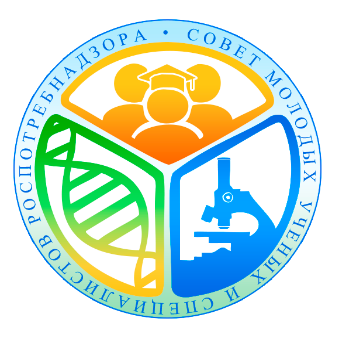 Совет молодых ученых и специалистов